Publicado en Madrid el 23/10/2017 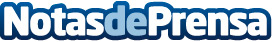 CIR62, especialista en aislantes térmicos y acústicos, expone las ventajas de los techos mineralesEn España, de acuerdo con los datos del Instituto para la Diversificación y Ahorro de la Energía y la Asociación de Fabricantes de Materiales Aislantes (ANDIMAT), más de la mitad de los edificios carecen de la protección térmica adecuadaDatos de contacto:CIR62Nota de prensa publicada en: https://www.notasdeprensa.es/cir62-especialista-en-aislantes-termicos-y Categorias: Arquitectura http://www.notasdeprensa.es